ҚАЗАҚСТАН РЕСПУБЛИКАСЫҒЫЛЫМ ЖӘНЕ ЖОҒАРЫ БІЛІМ МИНИСТРЛІГІҚ.И. Сәтбаев атындағы Қазақ ұлттық техникалық зерттеу университеті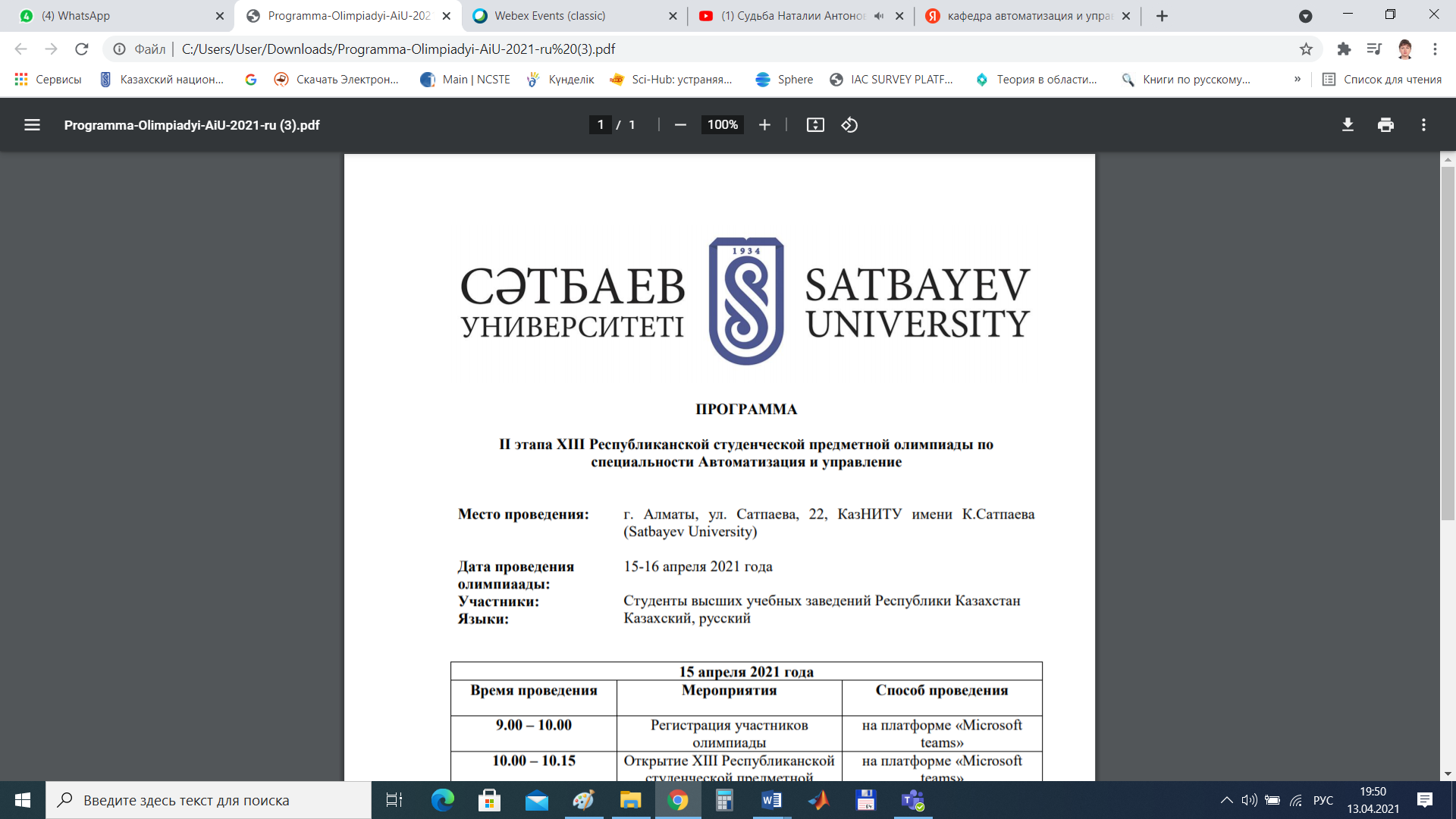 «Автоматтандыру және басқару» бағыты бойыншаXV Республикалық студенттік пәндік олимпиаданың ІІ кезеңініңБАҒДАРЛАМАСЫАлматы, 2023 ж.Пәндік олимпиадаға жауапты қызметкерлер:Алдияров Нахыпбек Уалиевич, n.aldiyarov@satbayev.university, тел.: 8 7772746301; Сарсенбаев Нурлан Садуакасович, n.sarsenbayev@satbayev.university,                                         тел.: 8705-571-67-81 (whatsapp); Қадыр Гулинур Алымжанкызы,. g.kadyr@satbayev.university, тел.:8705-279-14-15.Қосымша  1ӨТІНІМ «Автоматтандыру және басқару» бағыты бойынша Қазақстан Республикасы жоғары оқу орындарының студенттері арасында Сәтбаев Университеті базасында өтетін  XV Республикалық пәндік олимпиадасына (II кезең) қатысуға 20.04 - 21.04.2023 жыл   Университет басшысының қолы, мөрӨткізу жері:Алматы, көш. Сәтбаев, 22, Қ.Сәтбаев атындағы ҚазҰТЗУ (Satbayev University) Бас оқу ғимараты, 343Алматы, көш. Сәтбаев, 22, Қ.Сәтбаев атындағы ҚазҰТЗУ (Satbayev University) Бас оқу ғимараты, 343Олимпиада күні:2023 жылдың 20-21 сәуірі2023 жылдың 20-21 сәуіріҚатысушылар:Қазақстан Республикасының жоғары оқу орындарының студенттеріҚазақстан Республикасының жоғары оқу орындарының студенттеріОлимпиада тілі:қазақ, орысқазақ, орыс20 сәуір, 2023 жыл20 сәуір, 2023 жыл20 сәуір, 2023 жылӨткізу уақытыІс-шаралар Өтетін орны9:00 – 10:00Олимпиадаға қатысушыларды тіркеуТау-кен металлургия ғимараты – 26510:00 – 10:30XV Республикалық студенттердің пәндік олимпиадасының ашылуыТау-кен металлургия ғимараты – 26510:30– 11:00Тапсырма нұсқаларын бөлуБас оқу ғимараты – 34311:00 – 13:00Қатысушылардың олимпиада тапсырмаларын орындауыБас оқу ғимараты – 34313:00 –14:30Түскі үзіліс14:30 – 16:00«Автоматтандыру және басқару» кафедрасының біліктілік орталықтары мен зертханаларына баруБас оқу ғимараты, тау-кен металлургия ғимараты16:00–17:00Satbayev University тарихи музейіМұнай-газ корпусы 17:00 – 18:00Олимпиаданың қорытындысын хабарлауТау-кен металлургия ғимараты – 2652023 жылдың 21 сәуірі2023 жылдың 21 сәуірі2023 жылдың 21 сәуірі10:00 – 11:00Апелляцияны қарау жөніндегі конкурстық комиссияның жұмысыБас оқу ғимараты – 70311:00-12:00 Олимпиаданың қорытындысын шығарып, марапаттауТау-кен металлургия ғимараты – 265№ п/п Студенттің аты-жөні 
(толығымен)Қатысу тілі (қазақ, орыс)ЖОО аталуы  
(толығымен), мекен жайы, телефонСтудентпен  байланыс көздері: моб.тел., e-mailЖетекші оқытушының аты-жөні, қызметі: 
моб.тел., e-mail